公司代码：                                                    公司简称：Guangshen Railway Company Limited（于中华人民共和国注册成立之股份有限公司）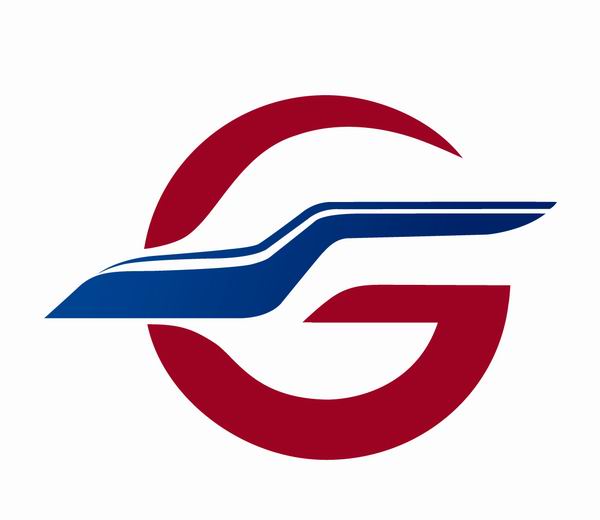 2021年年度报告2022年3月30日重要提示目录第一节	释义……………………………………………………………………………..	……….3第二节	公司简介和主要财务指标……………………………………………………………......4第三节	董事会报告（含管理层讨论与分析）…………………………………………………..	8第四节	公司治理…………………………………………………………………………………	18第五节	环境与社会责任…………………………………………………………………………	37第六节	重要事项…………………………………………………………………………………	37第七节	股份变动及股东情况……………………………………………………………………	40第八节	优先股相关情况…………………………………………………………………………	44第九节	债券相关情况……………………………………………………………………………	44第十节	财务报告………………………………………………………………………………	45释义公司简介和主要财务指标公司基本资料公司简介公司于按照《公司法》在中国深圳市注册成立。1996年5月，公司在香港和美国发行H股和美国存托股份（ADS）；2006年12月，公司在上海发行A股；2007年1月，公司运用发行A股所募集资金成功收购广州至坪石段铁路，公司经营范围由区域铁路进入全国铁路骨干网络。截止目前，公司是中国唯一一家在上海、香港和美国三地发行证券的铁路运输企业。公司主要经营铁路客货运输业务及与香港铁路有限公司合作经营过港直通车旅客列车运输业务，并为国内其他铁路公司提供铁路运营服务。公司亦经营铁路设施技术综合服务、商业贸易及兴办各种实业等与公司宗旨相符的其他业务。公司独立经营的深圳—广州—坪石铁路，营业里程，纵向贯通广东省全境。其中广坪段为中国铁路南北大动脉——京广线南段；广深段是中国内陆通往香港的两条铁路通道之一，连接京广、京九、三茂、平南、平盐、厦深铁路、穗莞深城际、赣深铁路和香港铁路东铁线，是中国铁路交通网络的重要组成部分。客运业务是公司最主要的运输业务，包括广深城际列车（含广州东至潮汕跨线动车组）、长途车和过港直通车运输业务。公司广深城际列车实施公交化运营，在客流高峰期平均每10分钟就有1对“和谐号”电动车组在广深间开行。公司与香港铁路有限公司合作经营的过港直通车是穗港两地的重要交通工具之一。公司组织开行多列以广州、深圳为始发终到站的长途旅客列车，通达全国大部分省、自治区和直辖市。货运业务是公司重要的运输业务。公司不仅拥有完善的货运设施，能有效地进行整车、零担、集装箱、笨重货物、危险货物、鲜活货物和超限货物的运输，而且经营的铁路线路与广州、深圳地区的主要港口紧密相连，同时还通过铁路专用线与珠三角地区的若干大型工业区、物流园区和厂矿企业相连。公司货物运输的主要市场为中国内陆中长途运输，在中国内陆中长远距离货物运输方面具有竞争优势。铁路运营服务是公司自2009年12月武广铁路开通运营以来开拓的一项客货运输延伸业务。目前，公司已经为武广铁路、广珠城际、广深港铁路、广珠铁路、厦深铁路、广东铁路、南广铁路、贵广铁路、珠三角城际、茂湛铁路、深茂铁路、梅汕铁路和赣深铁路等提供该项服务，铁路运营服务已成为公司一个新的业务增长点。未来，随着“粤港澳大湾区”一系列高速铁路和城际铁路的陆续建成并投入运营，公司提供铁路运营服务的区域范围将更加广泛。近三年主要会计数据和财务指标主要会计数据单位：  币种：主要财务指标境内外会计准则下会计数据差异2021年分季度主要财务数据董事会报告（含管理层讨论与分析）董事长致辞尊敬的各位股东：我谨代表公司董事会，向各位股东宣布公司2021年度经审计的经营业绩，并对各位股东对公司的关心支持表示衷心的感谢！经营回顾2021年，是中国全面建设社会主义现代化国家新征程开启之年和“十四五”规划开局之年。在以习近平同志为核心的党中央坚强领导下，本公司董事会和管理层团结带领广大干部职工，以习近平新时代中国特色社会主义思想为指导，以习近平总书记对铁路工作的重要指示批示精神为根本遵循，以庆祝中国共产党成立100周年和党史学习教育为强大政治动力，全面贯彻落实党中央、国务院和行业主管部门对铁路工作的决策部署，勇担交通强国铁路先行历史使命，坚持强基达标、提质增效、节支降耗，深化铁路运输供给侧结构性改革，深入实施以货补客经营策略，有力有效应对疫情汛情及市场变化带来的多重考验，奋力推动公司高质量发展，实现了公司运输安全和生产经营稳定，运输保障能力得到进一步增强。2021年，在公司客运业务继续受到新冠肺炎疫情影响的情况下，公司精准做好疫情防控常态化下的客货运输工作，持续深化货运增量行动和客运提质计划，大力实施以货补客经营策略，努力提升铁路运输服务经营能力，公司全年完成旅客发送量4,077.82万人，同比下降4.84%，货物发送量1,883.65万吨，同比增长15.75%，实现营业收入人民币202.06亿元，同比增长23.59%，归属于上市公司股东的净亏损人民币9.73亿元，同比增长74.43%，基本每股亏损人民币0.14元。2021年，公司董事会认真履行《公司章程》赋予的职责，全体董事诚信勤勉地开展工作，致力于提高公司治理水平和规范公司经营管理行为。公司全年召开1次股东大会、5次董事会会议和6次审核委员会会议，对涉及公司利润分配、财务预算、生产经营、关联交易、制度建设、董监事更换和高级管理人员聘任等方面的重大事项进行了科学决策，促进了公司的持续发展。公司一直致力于提升企业价值，并坚持长期稳定的现金分红政策，为股东提供良好和持续的回报。除2020年度因受新冠肺炎疫情影响未进行现金分红外，公司自1996年度-2019年度已连续24年派发年度现金股息，累计派发现金股息约为人民币123亿元，派息率约为57.77%。前景展望本人在此提醒各位股东，本公司在本报告中包括一些预期性描述，例如对国内外经济形势及铁路运输市场的某些预期性描述，对本公司2022年乃至未来工作计划的描述。这些预期性描述受限于诸多不确定性因素的影响，实际发生的情况可能与本公司的预期性描述存在较大差异，不构成本公司对未来经营业绩的承诺，敬请注意投资风险。2022年，是中国共产党二十大召开之年，也是“十四五”规划承上启下的重要一年。本公司将以习近平新时代中国特色社会主义思想为指导，全面贯彻落实党的十九大和十九届历次全会及中央经济工作会议精神，深入贯彻习近平总书记对铁路工作的一系列重要指示批示精神，弘扬伟大建党精神，坚持稳中求进工作总基调，完整、准确、全面贯彻新发展理念，自觉服务和融入新发展格局，进一步聚焦交通强国铁路先行目标任务，统筹疫情防控和铁路运输工作，统筹发展和安全，深化铁路运输供给侧结构性改革，维护公司运输安全和生产经营稳定的良好态势，坚持强基达标、提质增效、节支降耗，突出做好服务支撑“六稳”“六保”工作，推动公司高质量发展取得新成效，为保持经济运行在合理区间、保持社会大局稳定作出公司应有贡献，以优异成绩迎接党的二十大胜利召开。本人及董事会成员相信，在新的一年里，在全体股东和社会各界的大力支持下，在董事会、监事会、管理层和全体员工的共同努力下，公司各项事业一定能够取得新的进步，为股东创造新的价值，为社会发展做出新的贡献。                                                                     武勇                                                                           董事长2022年3月30日经营成果分析利润表及现金流量表相关科目变动分析表主要销售客户及主要供应商情况资产、负债情况分析投资状况分析关于公司未来发展的讨论与分析业务审视根据联交所《上市规则》附录十六第28段的规定，公司须于董事会报告中按照《公司条例》（香港法例第622章）附表5的内容进行业务审视，具体内容如下：对公司业务的中肯审视参见本节“董事长致辞”之“经营回顾”部分，以及“报告期内公司主要经营情况的讨论与分析”部分。公司面临的主要风险及不确定因素参见本节“关于公司未来发展的讨论与分析”之“可能面对的风险”部分。报告期后影响公司的重要事项无。公司业务的未来发展参见本节“关于公司未来发展的讨论与分析”部分。对报告期财务关键指标的分析参见本节“报告期内公司主要经营情况的讨论与分析”部分。公司环境政策及表现    参见本年度报告“环境与社会责任”部分，以及公司于上交所网站（http://www.sse.com.cn）、联交所披露易网站（http://www.hkexnews.hk）以及公司网站（http://www.gsrc.com）披露的《2021年度社会责任报告》。遵守对公司有重大影响的法律及规例的情况报告期内，公司已遵守对公司有重大影响的所有有关法律及规则。公司与其雇员、顾客、供应商及其他重要关系的说明报告期内，除本年度报告所披露者外，公司与其雇员、顾客及供货商没有涉及一般与雇员、顾客及供货商以外的关系，亦没有人士会对公司的业务构成重大影响。其他披露事项流动性和资金来源报告期内，公司的资金来源主要为经营活动收入，资金运用主要为经营及资本性支出、缴纳税款等。公司现金流量稳定，公司认为有足够的营运资金、银行信贷及其他资金来源满足经营发展的需要。于报告期末，公司无任何形式的借款。有关截止报告期末公司的资本性承诺和经营性承诺事项，已列载于财务报表附注十。于报告期末，公司无任何资产抵押或担保情况，亦无任何委托存款，公司资产负债率（按负债期末余额除以总资产期末余额计算）为27.27%。汇率波动风险及相关对冲公司承受的外汇风险主要与美元及港币有关。除进口采购业务及对境外投资者的股利支付以外币进行结算外，公司的其他主要业务活动均以人民币结算。人民币不可自由兑换为其他外币，其兑换受到中国政府所颁布的汇率及外汇管制法规的限制。所有以外币计价的货币性资产及负债均受到外币汇率波动风险的影响。公司并未使用任何金融工具对冲外汇风险，目前主要通过监控外币交易和外币资产及负债的规模来最大程度降低面临的外汇风险。税项公司于报告期内所适用税项的详情，已列载于财务报表附注四。资本化利息 报告期内，公司无计入固定资产及在建工程的利息。物业及固定资产报告期内，公司持有的物业均作为发展之用，且其百分比率（按联交所《上市规则》第14.04(9)条所界定）未超过5%，有关报告期内公司所持物业及固定资产的变动情况，已列载于财务报表附注五(10)。未分配利润公司未分配利润于报告期内的变动情况，已列载于股东权益变动表和财务报表附注五(32)。盈余公积公司盈余公积于报告期内的变动情况，已列载于股东权益变动表和财务报表附注五(31)。附属公司于报告期末，公司所拥有的主要附属公司之详情，已列载于财务报表附注七。持有的重大投资、附属公司及联营公司的重大收购及出售情况，以及未来作重大投资或购入资本资产的计划报告期内，除本年度报告所披露者外，公司没有持有任何重大投资，没有进行有关附属公司及联营公司的任何重大收购及出售，亦没有任何重大投资或购入资本资产的确实计划。或有负债于报告期末，公司无或有负债。固定息率于报告期末，公司没有任何按固定息率所作的借贷。公司董事会成员截至本报告披露之日，公司董事会成员名单列示如下：执行董事：武勇、胡酃酃、周尚德非执行董事：郭继明、胡丹、张哲独立非执行董事：马时亨、汤小凡、邱自龙附属公司的董事于报告期末，公司附属公司中除东莞市常盛实业有限公司、增城荔华股份有限公司外，其他公司均未成立董事会。上述附属公司的董事会成员名单列示如下：物业权益或有形资产的评估报告期内，公司未曾根据联交所《上市规则》第五章对物业或其他有形资产进行评估。管理合约报告期内，公司没有订立任何载有以下条款的合约：合约的另一方按该合约承担该公司的全部或任何重大部分业务的管理及行政；及该合约并非与该公司的任何董事或任何全职雇员所订立的服务合约。给予某实体的贷款报告期内，公司没有给予任何实体贷款。获准许的补偿条文于报告期末，公司无任何曾惠及或正在惠及任何一名公司的、或有联系的公司的董事（包括前任董事）的补偿条文。本节所提述的本年度报告其他部份、章节或附注均构成董事会报告的一部份。承董事会命武勇                                                                           董事长中国·深圳2022年3月30日公司治理下一年度股东重要事项日志公司计划召开2021年度股东周年大会，对包括利润分配方案在内的事项进行投票表决，有关2021年度股东周年大会的具体安排，请投资者及时留意并认真阅读公司即将在上交所网站（http://www.sse.com.cn）、联交所披露易网站（http://www.hkexnews.hk）以及公司网站（http://www.gsrc.com）发布的《2021年度股东周年大会通知》。董事、监事和高级管理人员的情况现任及报告期内离任董事、监事和高级管理人员持股变动及报酬情况现任及报告期内离任董事、监事和高级管理人员的任职情况公司董事、监事、高级管理人员变动情况董事、监事和高级管理人员其他情况董事、监事或最高行政人员之股本权益除以下披露者外，于报告期末，公司按《证券及期货条例》第352条而须备存的登记册中无任何公司的董事、监事或最高行政人员持有公司或任何相联法团（定义见《证券及期货条例》）之股份、相关股份及债务证之权益及淡仓（包括根据该条例条文而拥有或被视为拥有之权益及淡仓）的记录；公司亦无接获任何董事、监事或最高行政人员根据联交所《上市规则》附录10之《上市发行人董事进行证券交易的标准守则》（《标准守则》）规定而须通知公司及联交所之该等权益及淡仓的通知。报告期内，公司、公司的附属公司亦无参与订立任何安排使公司之董事、监事、最高行政人员或彼等之配偶或18岁以下子女取得认购公司或任何其他法人团体之股本或债务证券之权利。由公司董事、监事担任董事或雇员的其他公司并未拥有根据《证券及期货条例》第XV部第2及第3分部须向公司披露的公司股份及相关股份中的权益。董事、监事之服务合同公司各董事及监事均与公司订立了服务合同，而且公司或其任何附属公司概无于之前订立，并获豁免遵守联交所《上市规则》第13.68条有关股东批准规定的董事及监事服务合约。公司各董事、监事概无与公司签订任何于一年内不可在不予赔偿（法定赔偿除外）之情况下由公司终止之服务合同。 董事、监事之合约权益公司董事、监事在公司或任何附属公司于年度内所订立之重要交易、合约或安排中，概无直接或间接拥有任何权益。董事履行职责情况董事会下设专门委员会情况报告期末公司和主要子公司的员工情况退休计划本公司职工参加了由当地劳动和社会保障部门组织实施的的基本养老保险，本公司在当地规定的基本养老保险缴纳基数上下限范围内以职工上年度月均收入确定基数并按规定比例，按月向当地基本养老保险经办机构缴纳养老保险费。除上述缴存费用外，本公司不再承担进一步支付义务，相应的支出于发生时计入当期损益。基本养老保险并无任何没收供款，因为所有供款在支付时即全面归属于职工。 本公司职工还参加了由广铁集团组织实施的补充养老保险，本公司以广铁集团规定的补充养老保险缴纳基数及标准，按月向广铁集团缴纳补充养老保险。职工补充养老保险个人账户中单位缴费及其投资收益，按相关规则归属于职工个人。补充养老保险基金供款中因职工离职而未归属于职工个人的部分，并不用于抵销现有供款，而是拨入该补充养老保险基金的公共账户，按规定履行审批程序后分派于该补充养老保险基金的成员。利润分配或资本公积金转增预案报告期利润分配预案的说明经综合考虑公司最近两年的盈利状况以及维持公司正常经营的资金需求，公司董事会建议2021年度不进行利润分配，也不进行资本公积转增股本。该预案已经公司第九届董事会第十一次会议审议通过，尚需提交公司2021年度股东周年大会审议批准。对于上述利润分配预案，公司独立董事一致认为：该预案符合相关监管规则和《公司章程》的规定，符合公司当前的实际情况，有利于公司的持续稳定发展，不存在损害中小股东利益的情形，同意将该预案提交公司2021年度股东周年大会审议。据公司所知，概无公司股东已放弃或同意放弃任何股息的安排。公司股权激励计划、员工持股计划或其他员工激励措施的情况及其影响股权激励、员工持股计划或其他激励措施情况企业管治报告遵守《企业管治守则》的情况    报告期内，除关于设立提名委员会的企业管治守则条文之外，据公司及其董事所知，公司已符合联交所《上市规则》附录十四《企业管治守则》内所载之有关守则条文。同时，公司已应用《企业管治守则》列载的原则于其企业管治架构及常规内。截止报告期末，公司董事会经审慎考虑公司所处行业的政策环境和背景以及公司长期以来的企业管理架构，决定暂不成立提名委员会。而根据《公司章程》以及《股东提名董事候选人程序》的规定，在公司董事任期届满或者公司董事出现缺额时，单独或者合并持有公司已发行股份百分之三以上的股东，可以书面提案的方式向公司提出非独立董事候选人；单独或者合并持有公司已发行股份百分之一以上的股东，可以书面提案的方式向公司提出独立董事候选人，并且公司董事须经公司股东大会选举产生，任期三年。董事任期届满，可以连选连任。董事、监事和高级管理人员的证券交易以及在竞争业务上的权益公司已采纳联交所《上市规则》附录十所载《上市发行人董事进行证券交易的标准守则》和中国证监会《上市公司董事、监事和高级管理人员所持公司股份及其变动管理规则》（证监公司字[2007]56号）内的规定作为公司董事进行证券交易的守则。公司第四届董事会第二十二次会议审议通过了《广深铁路股份有限公司董事、监事和高级管理人员持有公司股份及其变动管理制度》。经向所有董事、监事和高级管理人员作出具体查询后，公司确认全体董事、监事和高级管理人员于报告期内均已遵守上述守则、规则及制度内的规定。经向所有执行董事、非执行董事及监事作出具体查询后，公司确认所有执行董事、非执行董事及监事于报告期内均未持有任何与公司的业务直接或间接产生竞争，或可能产生竞争的业务上的权益。董事会截至本报告披露之日，公司董事会由九名董事组成，其中包括：武勇先生（董事长及执行董事）、胡酃酃先生（执行董事）、周尚德先生（执行董事）、郭继明先生（非执行董事）、胡丹先生（非执行董事）、张哲先生（非执行董事）、马时亨先生（独立非执行董事）、汤小凡先生（独立非执行董事）及邱自龙先生（独立非执行董事）。董事会以尽责的态度和有效的方式领导公司，董事会负责根据《公司章程》、《股东大会议事规则》及《董事会议事规则》，制订和审批公司的发展策略和规划、审批年度预算与业务计划、建议股息方案、确保实施审慎有效的内部监控系统以及监督管理层的表现。公司管理层以总经理为首，负责公司的日常运营。总经理在副总经理的辅助下督导公司的日常业务运营、发展规划与实施，并就公司一切业务对董事会负责。董事会现时由九位成员组成，其中三位为独立非执行董事。董事会成员多元化，体现在董事不但拥有不同的文化及教育背景和多种行业的丰富经验，具备适当及跟公司业务相关的专业资格，并且董事的年龄大多介乎40岁到60岁，可以以多元化的思维方式从多角度给管理层提供建议。各董事的姓名、个人资料及任职情况请查阅本章节“四、董事、监事和高级管理人员情况”的相关内容。公司向全体董事提供公司业务发展资料（包括各类报表、文件和会议纪要等）。独立董事听取公司管理层关于生产经营情况的汇报并进行实地考察，及时深入了解公司运营情况。公司保证为独立董事提供履行职责必需之工作条件，董事会秘书积极为独立董事履行职责提供协助，公司有关人员在独立董事行使职权时予以积极配合。公司承担独立董事聘请中介机构及行使其他职权时所需费用，保证独立董事有效行使职权。董事会于报告期内共召开5次会议。有关各董事出席董事会会议的情况请查阅本章节“六、董事履行职责情况”的相关内容。董事会成员之间以及董事长与高级管理人员之间不存有任何包括财务、业务、家属或其他重大/相关的关系。董事会下设审核委员会和薪酬委员会，藉此监察公司有关方面的事务。每个委员会有特定职权范围，并会定期向董事会汇报及提出建议。董事会成员多元化制度公司于2018年12月制定《董事会成员多元化制度》。根据该政策，董事会将每年商讨及采取达致董事会成员多元化的相关可计量目标。在甄选人选时，董事会将会考虑一系列多元化因素，包括但不限于性别、文化及教育背景、地区、行业及专业经验、知识储备和服务年资等，并结合本公司的公司特点及特定需求，最终决定将基于以客观标准衡量的资质水平并充分顾及董事会成员多元化的裨益后作出。董事会将监督制度的实施情况及多元化的可计量目标进度及有否达成，并在适当时候检讨制度，以确保制度行之有效。董事会将会讨论及采纳任何可能需作出的修订。 董事长与总经理公司董事长及总经理分别由武勇先生及胡酃酃先生担任。董事长负责领导董事会确保其有效地运作，确保董事会适时讨论所有重要和合适的事项。公司并无设立行政总裁职务，有关行政总裁履行的职责（包括组织实施公司年度经营计划和投资方案，主持公司的生产经营管理决策等）均由公司总经理负责。非执行董事的任期及独立非执行董事的独立性确认    公司现任非执行董事的任期请查阅本章节“四、董事、监事和高级管理人员情况”的相关内容。公司已根据联交所《上市规则》第3.13条的规定，收到了所有独立非执行董事就其独立性而作出的年度确认函，公司对其独立性表示认同。薪酬委员会及董事薪酬公司薪酬委员会成员由董事会委任，现时由三位独立非执行董事及两位执行董事组成，分别为马时亨先生（薪酬委员会主席）、汤小凡先生、邱自龙先生、武勇先生和胡酃酃先生。按照公司《薪酬委员会工作条例》的规定，薪酬委员会之主要职责是对董事及监事之个人薪酬进行检讨及向董事会作出建议及批准执行董事服务合约条款。公司薪酬政策应根据公司业务发展战略，支付合理薪酬以吸引及保留高素质人才。薪酬委员会从内部及外部信息掌握市场薪酬状况和同业水平等，根据公司整体表现，拟定各董事及监事的薪酬并且向董事会建议各董事及监事的薪酬。薪酬委员会已获得公司充足资源以履行其职务。报告期内，公司薪酬委员会未召开会议。公司于2020年6月16日举行的2019年度股东周年大会审议批准境内独立非执行董事薪酬和津贴每年分别为人民币10万元和1.2万元，境外独立非执行董事薪酬和津贴每年分别为港币15万元和1.8万元。有关各董事报告期内的报酬情况，请查阅本章节“四、董事、监事和高级管理人员情况”的相关内容。审核委员会审核委员会成员由董事会委任，现由三位独立非执行董事组成，分别为马时亨先生（审核委员会主席）、汤小凡先生和邱自龙先生，均具备合适的学历和专业资格或相关的财务管理才能。公司董事会秘书唐向东先生任审核委员会秘书。按照公司《审核委员会工作条例》的规定，审核委员会的主要职责包括但不限于审查公司及附属公司的财务表现，确定有关审计的性质及范围，以及监督公司内部控制建设和遵循有关法规的情况。审核委员会还会讨论由内部审计、外聘审计师及监管机构所提出之各项建议，以确保所有合适的审核建议均已实行。审核委员会已获得公司的充足资源以履行其职务，公司董事会亦没有不同意其对审计师甄选、委任、辞任或罢免事宜的意见。审核委员会于报告期内召开了6次会议，审核、检讨及监督公司与财务报告相关的内部控制工作，审核公司财务报表、审计师之审核结果，并向董事会建议委任外聘审计师。审核委员会各成员出席率详列如下：公司审核委员会与外聘审计师协商年报审计工作计划，督促外聘审计师按时提交审计报告。公司审核委员会在外聘审计师进场前审阅了公司编制的财务会计报表，形成书面意见；在外聘审计师出具初步审计意见后再次审阅了公司财务会计报表，形成书面意见。公司报告期内的季度财务报告、中期财务报告及年度财务报告及业绩公告已经审核委员会审阅。提名委员会报告期内，公司第一大股东广铁集团提名胡丹先生和周尚德先生为公司非独立董事，任期为第九届董事会余下任期。公司董事会根据《公司章程》以及《股东提名董事候选人程序》的规定，在审查相关董事候选人的任职资格后，提交公司2020年度股东周年大会审议批准。为规范公司董事和高级管理人员的选任、优化董事会成员结构，完善公司治理，根据境内外有关规则和《公司章程》的规定，公司拟设立提名委员会，负责对公司董事、总经理和其他高级管理人员的人选、选择标准和程序进行讨论并提出建议。2022年3月30日，公司第九届董事会第十一次会议审议通过了《关于设立提名委员会并提交股东大会审议批准的议案》。该项议案还将提交公司2021年度股东周年大会审议批准方可实施。待股东大会审议批准后，公司将设立提名委员会，并委任适合人员按规定履行相关职责。审计师酬金及相关专业费用报告期内，公司审计师分别为普华永道中天会计师事务所（特殊普通合伙）（境内审计师）及罗兵咸永道会计师事务所（境外审计师）。截止报告期末，公司境内审计师为公司连续服务的时间为14年，境外审计师为公司连续服务的时间为19年，有关审计项目负责人及签字注册会计师的轮换符合中国证监会和中国财政部《关于证券期货审计业务签字注册会计师定期轮换的规定》的要求。报告期内，公司给予普华永道中天会计师事务所（特殊普通合伙）人民币530万元（含内控审计费30万元人民币）及罗兵咸永道会计师事务所人民币310万元作为审计服务的酬金。此外，公司支付的业务咨询类非审计业务之酬金为人民币51万元。董事及公司秘书培训公司非常重视董事、监事及高级管理人员的后续培训工作，每名董事加入董事会时均会收到董事培训材料，内载操守指引及有关其他主要的管治事宜。此外，公司向所有董事提供最新的董事责任手册，告知最新的《上市规则》的要求和修订，同时鼓励所有董事参加相关培训课程，并记录董事的培训纪录。报告期内，公司新任董事胡丹先生和周尚德先生、新任监事雷春亮先生和黄崧黎先生参加了合规律师提供的新任职培训，公司董事胡酃酃先生和周尚德先生、公司职工监事黄崧黎先生和林闻生先生参加了深圳证监局组织的2021年上市公司董监高培训，公司副总经理兼董事会秘书唐向东先生先后参加了境内外监管机构和交易所组织的一系列业务培训，并且已参加不少于15小时的相关专业培训。企业管治职能董事会负责履行以下企业管治职责：1、制定及检讨公司的企业管治政策及常规；2、检讨及监察公司董事及高级管理层的培训及持续专业发展；3、检讨及监察公司在遵守法律及监管规定方面的政策常规，包含《上市规则》、适用法例及其他监管规定和适用组织管治标准可能规定之任何规定、指引及规则的政策及常规；4、制定、检讨及监察公司雇员及董事的操守准则及合规手册（如有）；5、检讨公司遵守公司不时采纳之《企业管治守则》的情况及在公司年报所载《企业管治报告》内的披露。股东权利根据《公司章程》的规定，合计持有在该拟举行的股东大会上有表决权的股份10%以上（含10%）股份的两个或者两个以上的股东，可透过信函或电子邮件向董事会或公司秘书送交经签署的一份或者数份同样格式内容的书面请求书，提请董事会召集临时股东大会或者类别股东会议，并阐明会议的议题。董事会在收到前述书面要求后应当尽快召集临时股东大会或者类别股东会议；单独或合并持有在该拟举行的会议上有表决权的股份3%以上（含3%）股份的股东，可透过信函或电子邮件向董事会或公司秘书送交经签署的一份或者数份同样格式内容的书面提案，提请于该拟举行的会议上审议该书面提案中所提出的议案。股东宜出席大会就公司的业绩、营运、战略及／或管理作出提问或发表意见。董事会主席或副主席、合适的管理行政人员及外聘审计师将出席股东大会，回答股东的提问。各股东大会均会对股东的提问时间作出合理安排。股东可根据公司提供的联络资料向董事会提出查询并在股东大会提出建议。联系方式请查阅本年度报告“公司简介和主要财务指标”章节的相关内容。投资者关系公司董事会秘书负责信息披露和投资者关系工作，公司制订了《董事会秘书工作条例》、《信息披露管理办法》和《投资者关系管理制度》，并严格依据相关规定履行信息披露义务和开展投资者关系管理工作。公司倡导尊重投资者、对投资者负责的企业文化，以充分的信息披露为基础，通过开展多种形式的投资者关系活动，与投资者建立起顺畅的沟通渠道，增进彼此的信任和互动，给予投资者充分的知情权和选择权，并坚持回报股东。1、信息披露良好的信息披露能够有效地搭建公司与投资者、监管机构和社会公众之间沟通和认知的桥梁，使公司的价值得到更充分和广泛的认识。历年来，公司本着公开、公正、公平的基本原则，努力遵循相关法律和《上市规则》的规定，及时、准确地履行信息披露义务，并主动了解投资者的关注重点，有针对性地进行自愿性的信息披露，增强公司透明度。 报告期内，公司按时完成了年度、中期以及季度报告的编制和披露工作，并及时发布各类临时公告及其他股东文件和资料，详细披露了有关公司董事会、监事会和股东大会运作、经营状况、投资、分红派息、公司治理等多方面的信息。此外，公司一贯坚持在年度报告、中期报告中对经营和财务状况以及影响业务表现的主要因素进行深入分析，以加深投资者对公司业务、管理和发展趋势的了解。2、持续沟通在做好信息披露工作的基础上，公司通过多种途径与投资者保持有效的双向沟通，向投资者传递其所关注的信息，增强其对公司未来发展的信心；同时广泛收集市场反馈，提高公司治理和经营管理水平。 (1)公布投资者热线电话和投资者关系电子邮箱、设立网站投资者留言栏目，及时回应投资者的查询。(2)定期召开业绩说明会，与投资者积极开展良性互动，认真回答投资者普遍关注及现场提出的问题。(3)投资者和公众可以通过公司网站，随时查阅有关公司基本资料、公司治理规则、信息披露文件、董事、监事及高级管理人员简介等多方面的信息。(4)公司通过上交所为上市公司和投资者搭建的“e互动”平台，及时关注和回复投资者的留言。 3、股东回报上市以来，公司一直坚持回报股东，除2020年度因受新冠肺炎疫情影响未进行现金分红外，1996年度-2019年度连续24年派发年度现金股息，累计派发现金股息约为人民币123亿元，派息率约为57.77%。问责及核数公司的董事承认其有编制账目的责任，并负责监督编制每个财政期间的账目，使账目能真实和公平地反映公司在该段期间的业务状况、业绩及现金流量表现。于编制截至报告期末止年度之账目时，董事已采用适当之会计政策并贯彻使用，作出审慎判断及估计，并按持续经营之基准编制账目。公司已按照联交所《上市规则》的规定，在有关期间完结后的3个月及2个月限期内，分别适时地发表年度报告及中期报告。公司已按照上交所《上市规则》的规定，按时披露年报、中报和季报。有关公司董事及审计师对财务报表的申报责任的声明载于本年度报告第十节“财务报告”之“审计报告”内。风险管理及内部监控完善且具可操作性的风险管理和内部监控体系是良好公司治理的基础。公司董事会对建立健全和有效实施内部控制，评价其有效性，并如实披露内部控制评价报告负责。董事会根据《公司法》、《证券法》、《企业内部控制基本规范》及其配套指引、《上市公司内部控制指引》、美国“萨班斯-奥克斯利”法案等法律、法规的要求，通过以风险为导向建立、完善公司经营管理中各环节的风险控制措施，也就是风险管理的内部控制管理体系，该体系旨在管理而非消除未能达成业务目标的风险，且公司董事会只能就不会有重大的失实陈述或损失作出合理而非绝对的保证。在以风险管理为导向的内部控制体系的建立方面，公司一贯致力于构建符合国际标准和监管要求的内部控制体系，公司从2006年开始根据美国“萨班斯-奥克斯利法”的规定开展财务报告内部控制有效性的建设和评价工作，并从2011年开始贯彻落实国家五部委联合颁布的《企业内部控制基本规范》及《企业内部控制配套指引》，至今已形成了一套以机关各部门和下属各单位为核心的包括投融资管理、信息披露、预算管理、资金管理、合同管理、工程项目管理、采购与付款、销售与收款、成本费用、人事管理以及财务报告编制等内容的内部控制体系。公司基本建立起了贯穿决策、执行和监督全过程的内控制度，不相容岗位相互分离的制约机制，以及符合公司经营特点的管理规范与流程，形成了一套较为完整的内部控制评价体系。公司董事会负责持续监督公司的风险管理及内部监控系统，并至少每年1次对公司及附属公司内部监控系统进行效益检讨，内容包括财务、营运、遵守法规及风险管理之监控，并确保公司在会计、内部审核及财务汇报职能方面的资源、员工资历及经验，以及员工所接受的培训课程及有关预算是足够的。该等系统旨在管理而非消除未能达成业务目标的风险，而且只能就不会有重大的失实陈述或损失作出合理而非绝对的保证。董事会下设审核委员会，负责检查及监督公司的财务报告及内部控制，检查、评估公司整体风险管理，特别是重大决策、重大事件和重要业务的风险管理及风险控制制度，并监督实施。报告期内，审核委员会共召开6次会议，每次会议均邀请高层管理人员、外聘审计师及内部审计人员出席。审核委员会就外聘审计师和内部审计人员的报告结果、本公司采纳之会计政策、内部监控、是否符合《上市规则》的规定进行审核，对审核、内部监控、风险管理及财务报表事宜进行检讨，报告期内公司的季度、中期及全年业绩经审核委员会开会讨论后才建议交由董事会通过。公司设立审计部，推行具独立性的内部审计制度。公司审计部在董事会的领导下，在审核委员会的督导下，负责监督、审查、评价公司及下属各控股子公司的风险管理所采取内部控制的实施情况，协调内部控制审计，以及对公司的经营管理活动和内部监控系统是否足够及其成效进行独立审核。审核计划每年经由审核委员会商讨及议定，每次审核主要结果亦与审核委员会讨论。审计部的主要报告流程是向总经理报告，亦可直接向审核委员会主席报告。所有内部审核报告均送交董事会主席、总经理、财务总监、被审核部门及相关部门的管理层。公司董事会及审核委员会积极监察内部审核部门提交的调查结果的数目和严重性，以及相关的部门采取的纠正行动。公司已建立重大信息内部监控系统，处理及发布股价敏感数据的程序和内部监控措施。公司建立了信息披露、内幕信息知情人登记管理等制度，防范敏感信息的不当使用和传播。从内幕信息的上报、识别、审核披露到最后的发布，公司已经建立了完善的处理及发布内幕信息的程序和内部监控措施，并由公司董事会秘书处协助董事管理内幕消息相关的资料。同时，公司按照法律、法规、《上市规则》、《公司章程》及公司《信息披露管理办法》等的规定，真实、准确、完整、及时地进行信息披露，确保公司所有投资者有平等的机会及时获得公司有关信息。报告期内，公司依据国家法律法规及各监管机构的要求，结合公司自身管理需要，继续推行“业务及职能部门进行内控运行效果的自我查核，内部审计部门独立评价、聘请会计师事务所进行内控审计”三道防线的分工与协作，同时实施全员关于风险管理及内部控制体系的培训和测试，巩固全员风险管理意识，强化业务部门直接承担风险管理控制的能力，实现“全员风险管理意识，内部控制人人参与、合规执行人人有责”的风险管理内部控制的日常化运作机制，促进内控机制整体运转良好。本报告期内，董事会确认本公司已具有辨认、管理及报告对达到其策略性目标所面对的重大风险的系统和程序，并且有效、足够。董事会持续监察风险，并获得各专业委员会及高层管理人员的支持。组织章程文件的重大变动报告期内，公司未对章程文件进行任何修订。环境与社会责任环境信息情况属于环境保护部门公布的重点排污单位的公司及其主要子公司的环保情况说明重点排污单位之外的公司环保情况说明重要事项承诺事项履行情况公司对会计政策、会计估计变更或重大会计差错更正原因和影响的分析说明聘任、解聘会计师事务所情况面临退市风险的情况重大诉讼、仲裁事项重大关联交易与日常经营相关的关联交易资产或股权收购、出售发生的关联交易共同对外投资的重大关联交易关联债权债务往来公司与存在关联关系的财务公司、公司控股财务公司与关联方之间的金融业务与第一大股东及其附属公司之间订立的合约报告期内，除本年度报告中披露者外，公司或其任何一家附属公司与第一大股东或其附属公司之间无订立其他重要合约。重大合同及其履行情况托管、承包、租赁事项担保或财务资助情况委托他人进行现金资产管理的情况质押情况报告期内，公司第一大股东及其实际控制人没有把其持有的公司股份全部或部分权益加以质押，以担保公司的债务、保证或其他责任上的支持。贷款协议及其履行情况报告期内，公司或其附属公司没有订立任何贷款协议，亦没有违反任何对其业务运作影响重大的贷款协议条款。股份变动及股东情况股本变动情况股份变动情况表限售股份变动情况证券发行与上市情况股东和实际控制人情况截至报告期末前十名股东、前十名流通股东（或无限售条件股东）持股情况表于报告期末，就公司董事、监事及高级管理人员所知，公司根据《证券及期货条例》第XV分部第336条须存置的登记册记录，以下人士（公司董事、监事或高级管理人员除外）持有公司的股份及相关股份中的权益或淡仓：单位：股注：字母(L)代表好仓，(P)代表可供借出的股份。第一大股东及其实际控制人情况第一大股东情况公司与第一大股东之间的产权及控制关系的方框图第一大股东的实际控制人情况公司与第一大股东及其实际控制人之间的产权及控制关系的方框图公众持股量截止报告期末，公司公众持股数量为4,454,085,700股，占公司总股本的62.88%，按照报告期末公司A股收市价格每股人民币2.24元计算，公众持股市值约为人民币99.77亿元，公司公众持股比例符合有关规则对于维持足够公众持股量的规定。重叠情况报告期内，公司董事、最高行政人员或该等其他人士的权益没有出现重叠情况。购回、出售或赎回公司上市股份截止报告期末，公司及其任何附属公司概无购回、出售或赎回公司上市股份。优先购股权根据《公司章程》及中国法律，公司无需对现有的股东按其持股比例给予其优先购买新股之权利。有关涉及本身的证券之交易    截止报告期末，公司及其任何附属公司概无发行或授予任何可转换证券、期权、认股权证或其他类似权证，亦无可赎回证券及认股期权计划。上市证券持有人税项减免    截止报告期末，公司的上市证券持有人按中国法律地位并不能够因持有该等证券而享有税项减免。优先股相关情况债券相关情况财务报告财务报表财务报表附注主要会计政策及会计估计固定资产当固定资产的可收回金额低于其账面价值时，账面价值减记至可收回金额(附注二(17))。固定资产的处置当固定资产被处置、或者预期通过使用或处置不能产生经济利益时，终止确认该固定资产。固定资产出售、转让、报废或毁损的处置收入扣除其账面价值和相关税费后的金额计入当期损益。租赁租赁，是指在一定期间内，出租人将资产的使用权让与承租人以获取对价的合同。本集团作为承租人本集团于租赁期开始日确认使用权资产，并按尚未支付的租赁付款额的现值确认租赁负债。租赁付款额包括固定付款额，以及在合理确定将行使购买选择权或终止租赁选择权的情况下需支付的款项等。按销售额的一定比例确定的可变租金不纳入租赁付款额，在实际发生时计入当期损益。本集团将自资产负债表日起一年内(含一年)支付的租赁负债，列示为一年内到期的非流动负债。本集团的使用权资产包括租入的土地使用权。使用权资产按照成本进行初始计量，该成本包括租赁负债的初始计量金额、租赁期开始日或之前已支付的租赁付款额、初始直接费用等，并扣除已收到的租赁激励。本集团能够合理确定租赁期届满时取得租赁资产所有权的，在租赁资产剩余使用寿命内计提折旧；若无法合理确定租赁期届满时是否能够取得租赁资产所有权，则在租赁期与租赁资产剩余使用寿命两者孰短的期间内计提折旧。当可收回金额低于使用权资产的账面价值时，本集团将其账面价值减记至可收回金额。对于租赁期不超过12个月的短期租赁和单项资产全新时价值较低的低价值资产租赁，本集团选择不确认使用权资产和租赁负债，将相关租金支出在租赁期内各个期间按照直线法计入当期损益或相关资产成本。租赁发生变更且同时符合下列条件时，本集团将其作为一项单独租赁进行会计处理：(1)该租赁变更通过增加一项或多项租赁资产的使用权而扩大了租赁范围；(2)增加的对价与租赁范围扩大部分的单独价格按该合同情况调整后的金额相当。当租赁变更未作为一项单独租赁进行会计处理时，本集团在租赁变更生效日重新确定租赁期，并采用修订后的折现率对变更后的租赁付款额进行折现，重新计量租赁负债。租赁变更导致租赁范围缩小或租赁期缩短的，本集团相应调减使用权资产的账面价值，并将部分终止或完全终止租赁的相关利得或损失计入当期损益。其他租赁变更导致租赁负债重新计量的，本集团相应调整使用权资产的账面价值。本集团作为出租人实质上转移了与租赁资产所有权有关的几乎全部风险和报酬的租赁为融资租赁。其他的租赁为经营租赁。安全生产费用根据财政部、国家安全生产监督管理总局的有关文件，本集团从事交通运输业务需按照上年度实际营业收入为计提依据并按如下比例计提安全生产费用：(a)	普通货运业务按照1%提取；(b)	客运业务、管道运输、危险品等特殊货运业务按照1.5%提取；安全生产费用主要用于完善、改造和维护安全防护设备及设施支出。安全生产费用在提取时计入相关产品的成本或当期损益，同时记入专项储备科目。在使用时，对在规定使用范围内的费用性支出，于费用发生时直接冲减专项储备；属于资本性支出的，通过在建工程科目归集所发生的支出，待项目完工达到预定可使用状态时转入固定资产，按照形成固定资产的成本冲减专项储备，同时确认相应金额的累计折旧。该固定资产以后期间不再计提折旧。分部信息本集团以内部组织结构、管理要求、内部报告制度为依据确定经营分部，以经营分部为基础确定报告分部并披露分部信息。经营分部是指本集团内同时满足下列条件的组成部分：(1)该组成部分能够在日常活动中产生收入、发生费用；(2)本集团管理层能够定期评价该组成部分的经营成果，以决定向其配置资源、评价其业绩；(3)本集团能够取得该组成部分的财务状况、经营成果和现金流量等有关会计信息。两个或多个经营分部具有相似的经济特征，并且满足一定条件的，则可合并为一个经营分部。重要会计估计和判断本集团根据历史经验和其他因素，包括对未来事项的合理预期，对所采用的重要会计估计和关键假设进行持续的评价。重要会计估计及其关键假设下列重要会计估计及关键假设存在会导致下一会计年度资产和负债的账面价值出现重大调整的重要风险：(i)	应收账款预期信用损失的计量本集团通过违约风险敞口和预期信用损失率计算预期信用损失，并基于违约概率和违约损失率确定预期信用损失率。在确定预期信用损失率时，本集团使用内部历史信用损失经验等数据，并结合当前状况和前瞻性信息对历史数据进行调整。管理层主要从客户的信用情况、历史还款记录、经营现状以及抵押物和担保人的担保能力综合判断和估计。本集团定期监控并复核与预期信用损失计算相关的假设。2021年度，在考虑前瞻性信息时，本集团考虑了新冠肺炎疫情引发的不确定性的影响，并将相关的影响在使用的重要宏观经济假设和参数，包括经济下滑的风险、外部市场环境、技术环境、客户情况的变化等方面予以了反映。如实际发生的信用损失与原估计有差异时，该差异将会于未来期间内影响本集团相关金融资产的账面价值。商誉减值准备的会计估计本集团于每年或存在减值迹象时对商誉进行减值测试。包含商誉的资产组和资产组组合的可收回金额为资产组和资产组组合的公允价值减去处置费用后的净额与其预计未来现金流量的现值两者之间的较高者。2021年度，由于新冠肺炎疫情的爆发及相关防控措施，本集团的业务量受到较大的影响。本集团在进行商誉减值测试时，采用预计未来现金流量的现值确定可收回金额，其计算需要采用会计估计。管理层所用关键假设的披露详见附注五 (14)。由于新冠肺炎疫情的发展和防控存在不确定性，预计未来现金流量的现值计算中所采用的增长率、毛利率及税前折现率等关键假设亦存在不确定性，可能会导致评估结果受到管理层判断影响而出现不同的结论。重要会计政策变更税项合并财务报表项目注释应收账款其他应收款存货存货跌价准备情况如下：长期应收款长期股权投资联营企业的相关信息见附注七(2)，本集团对联营企业的长期股权投资均无公开报价。2021年度，固定资产计提的折旧金额为1,785,705,303元(2020年度：1,661,879,524元)。其中：计入营业成本及管理费用的折旧费用分别为1,784,725,566元及979,737元(2020年度：1,660,882,936元及996,588元)。于2021年12月31日，净值约为175,184,020 元的房屋建筑物及设备已提足折旧但仍在继续使用中(2020年12月31日：净值约为171,953,619 元)。在建工程在建工程减值准备无形资产递延所得税资产/ 递延所得税负债资产减值及损失准备应付账款应付票据应付职工薪酬应付辞退福利其他应付款其他流动负债递延收益未分配利润少数股东权益费用按性质分类利润表中的营业成本和管理费用按照性质分类，列示如下：	如附注二(24)所述，本集团将短期租赁和低价值租赁的租金支出直接计入当期损益，2021年度的金额1,687,038,295元(2020年度：846,605,302元)，主要系向中铁集团及广铁集团租赁客货车车厢用于短期运输服务需要形成。营业外收入每股亏损(a)	基本每股亏损基本每股亏损以归属于母公司普通股股东的合并净亏损除以母公司发行在外普通股的加权平均数计算：(b)	稀释每股亏损稀释每股亏损以根据稀释性潜在普通股调整后的归属于母公司普通股股东的合并净亏损除以调整后的母公司发行在外普通股的加权平均数计算。2021年度，本公司不存在具有稀释性的潜在普通股(2020年度：无)，因此，稀释每股亏损等于基本每股亏损。现金流量表项目现金流量表补充资料本集团2021年度发生的重大不涉及现金收支的投资活动所对应的金额为673,877,700元(附注五(10)(i))(2020年度：无)。现金净变动情况现金合并范围的变更本年度无重大合并范围的变更。本年度注销子公司详见附注七(1)(a)。在其他主体中的权益在子公司中的权益本集团不存在使用集团资产或清偿集团负债方面的限制。以上子公司除了列车经贸是本公司新设成立的，增城荔华是本公司收购达到控股合并的外，其他子公司均为1996年广铁集团折价入股投入本公司(附注一)。于2021年12月31日及2020年12月31日，本集团不存在重大的少数股东权益。在联营企业中的权益重要联营企业的主要财务信息分部信息2020年度及2020年12月31日的分部信息列示如下：非流动资产不包括金融资产、长期股权投资和递延所得税资产。本集团的营业收入均来源于在中国境内提供铁路运输及其他相关服务，且所有的资产均在中国境内。本集团来自被划分至铁路运输业务分部的广铁集团及其子公司取得的营业收入为5,511,616,946元(2020年度：4,502,560,136元)，占本集团营业收入的27.3% (2020年度：27.5%)。除此之外，本集团通过单一客户取得的收入均不超过10%。关联方及关联交易关联交易购销商品、提供和接受劳务与广铁集团及其子公司的交易与中铁集团及其附属公司的交易本集团列车经过其他铁路公司的线路时，需就其他铁路公司提供的服务(如铁路线路服务、列车牵引服务或电力供应服务等)支付费用，其他铁路公司列车经过本集团线路时也需向本集团支付相应的服务费。该等交易依据或者参照中铁集团的指导价格进行，并通过中铁集团的清算系统进行记录和处理(详见附注二(21))。中铁集团及其附属公司代本集团结算款项：本集团所运营的铁路业务是中铁集团系统的组成部分，接受中铁集团的统一监督和管理。本集团向第三方(最终服务接受方)提供铁路相关服务而收取的款项，包括客运收入、货运收入以及行李包裹收入等均需要通过中铁集团的清算系统汇总、处理及结算。应收、应付款项余额对联营公司、广铁集团及其子公司的应收、应付款项余额对中铁集团及其他铁路运输相关企业的应收、应付款项余额承诺及或有事项资本性支出承诺事项前期承诺履行情况本集团2021年12月31日之承诺均已按约定条件正常履行。或有事项公司财务报表主要项目注释应收账款其他应收款长期股权投资财务报表补充资料境内外会计准则下会计数据差异本公司为在香港联合交易所上市的H股公司，本公司亦按照国际财务报告准则编制了合并财务报表。于2021年12月31日及2021年度，本合并财务报表与本公司按照国际财务报告准则编制的合并财务报表之间在净资产及净亏损方面并不存在差异。公司名称董事会成员名单东莞市常盛实业有限公司罗建成、何山、陈龙伟、刘启义、黄锐斌、尹锦文、任卓权增城荔华股份有限公司罗建成、章青山、陈龙伟、刘启义、温熠新姓名公司/相联法团名称职务身份及权益性质所持股份数目及类别持股占本公司股本总额的百分比(%)持股占本公司相关类别股份的百分比(%)好仓/淡仓郭向东（离任）本公司董事实益拥有人A股：60,000股0.000850.0011好仓向利华本公司监事配偶权益A股：18,200股0.000260.00032好仓姓名应出席会议次数亲自出席会议次数出席率马时亨66100%汤小凡66100%邱自龙66100%股东名称股票类别持股数身份占类别股本的比例（%）占总股本的比例（%）中国铁路广州局集团有限公司A股2,629,451,300(L)实益拥有人46.52(L)37.12(L)Pacific Asset Management Co., Ltd.H股185,794,000(L)投资经理12.98(L)2.62(L)Kopernik Global Investors LLCH股128,977,054(L)投资经理9.01(L)1.82(L)Pandanus Associates Inc.H股128,512,000(L)大股东所控制的法团的权益8.98(L)1.81(L)Brown Brothers Harriman & Co.H股99,430,400(L)99,430,400(P)核准借出代理人6.95(L)6.95(P)1.40(L)1.40(P)2021年12月31日2020年12月31日应收账款4,419,924,9523,782,381,362减：坏账准备(d)(23,751,149)(60,704,407)4,396,173,8033,721,676,9552021年12月31日2020年12月31日应收土地收储款128,902,764222,704,780代收代付工程款229,851,992296,309,578代垫款项9,385,9999,625,420备用金25,469,17619,330,405保证金及押金2,870,8083,039,465其他26,547,72755,441,843423,028,466606,451,491减：坏账准备(6,502,749)(10,589,715)416,525,717595,861,776确定可变现净值的具体依据本年转销存货跌价准备的原因其他互换配件市价减去处置费用及相关税费处置2021年12月31日2020年12月31日联营企业225,337,683196,848,985减：长期股权投资减值准备--225,337,683196,848,9852020年
12月31日本年增加本年减少2021年
12月31日计提原因红海站场改造6,359,047--6,359,047工程终止广深线深圳站广州东广州站视频接入工程3,846,942--3,846,942工程终止增城火车站综合服务大楼2,434,400--2,434,400工程终止广州北车辆段新建轴承、配件检修中心1,815,487--1,815,487工程终止塘头厦货仓1,000,000--1,000,000工程终止15,455,876--15,455,8762020年12月31日本年增加本年转回   核销及转销2021年12月31日坏账准备71,294,122-(40,612,916)(427,308)30,253,898其中：应收账款坏账准备(附注五(2))60,704,407-(36,953,258)-23,751,149其他应收款坏账准备(附注五(3))10,589,715-(3,659,658)(427,308)6,502,749信用减值损失小计71,294,122-(40,612,916)(427,308)30,253,898存货跌价准备(附注五(4))-5,695,184-(2,034,186)3,660,998在建工程减值准备(附注五(11))15,455,876---15,455,876固定资产减值准备(附注五(10))42,884,74116,796,419-(2,218,115)57,463,045资产减值损失小计58,340,61722,491,603-(4,252,301)76,579,919129,634,73922,491,603(40,612,916)(4,679,609)106,833,8172020年本年增加本年减少2021年12月31日12月31日应付退休及辞退福利24,487,810-(1,725,832)22,761,9782021年12月31日2020年12月31日东莞常盛43,742,36741,120,050增城荔华(81,255,539)(77,788,777)(37,513,172)(36,668,727)2021年度2020年度工资及福利8,689,462,9367,684,433,610设备租赁及服务费6,749,318,7304,971,365,799固定资产折旧1,785,705,3031,661,879,524物料及水电消耗1,497,586,9181,296,779,081维修费用1,189,762,2411,147,602,930旅客服务费540,769,132521,130,552货物装卸费595,047,797462,707,925无形资产摊销52,568,63752,433,038中介机构服务费14,984,14521,675,458长期待摊费用摊销27,379,88419,340,901安保服务费12,633,98714,785,441使用权资产折旧16,246,41113,377,789其他347,570,339281,777,77121,519,036,46018,149,289,8192021年度2020年度归属于母公司普通股股东的合并净亏损(973,119,082)(557,875,873)发行在外普通股的加权平均数7,083,537,0007,083,537,000基本每股亏损(0.14)(0.08)其中：—持续经营基本每股亏损：(0.14)(0.08)—终止经营基本每股收益：--2021年度2020年度现金的年末余额1,499,462,3011,485,232,043减：现金的年初余额(1,485,232,043)(1,562,333,604)现金净增加/(减少)额14,230,258(77,101,561)2021年12月31日2020年12月31日货币资金余额(附注五(1))1,559,462,3011,545,232,043减：三个月以上的定期存款(60,000,000)(60,000,000)现金余额1,499,462,3011,485,232,043铁路运输
业务分部其他业务分部分部间
相互抵销合计对外交易营业收入16,245,085,466104,280,240-16,349,365,706对内交易营业收入-39,923,055(39,923,055)-营业成本(17,685,415,863)(232,501,325)39,923,055(17,877,994,133)利息收入34,012,666584,359 -34,597,025 对联营企业的投资收益22,162,387 --22,162,387资产减值损失(11,834,818)--(11,834,818)信用减值损失转回358,384--358,384折旧和摊销费用(1,730,540,936)(16,490,316)-(1,747,031,252)亏损总额(584,769,585)(105,975,405)-(690,744,990)所得税贷项130,467,8802,177,074-132,644,954净亏损(454,301,705)(103,798,331)-(558,100,036)资产总额36,648,550,098 443,478,842(311,577,078)36,780,451,862 负债总额8,184,773,303 656,872,093(217,364,059)8,624,281,337 对联营企业的长期股权投资196,848,985-   -196,848,985非流动资产增加额(i)1,950,756,324 679,425-1,951,435,749 交易内容交易定价方式及决策程序2021年度2020年度销售物资及提供劳务运输服务收入向中铁集团及其附属公司提供的列车服务按照全成本协商定价或中铁集团制定价格结算138,218,97257,348,983向中铁集团及其附属公司提供的通过中铁集团清算的路网清算服务按照中铁集团制定价格结算2,275,131,6812,105,205,611向中铁集团及其附属公司提供铁路运营服务协议定价，按照成本加成结算2,232,346,0002,214,459,900铁路相关服务收入向中铁集团及其附属公司提供的货车维修服务按照中铁集团制定价格结算470,142,540436,954,505向中铁集团及其附属公司提供的公寓租赁服务按照全成本协商定价2,064,436455,530其他606,884886,664采购物资及接受劳务运输服务相关支出由中铁集团及其附属公司提供的列车服务按照全成本协商定价或中铁集团制定的价格结算58,120,98818,872,038接受中铁集团及其附属公司提供的通过中铁集团清算的路网清算费用按照中铁集团制定价格结算1,769,170,1951,506,540,690铁路相关服务支出由中铁集团及其附属公司提供的维修及保养服务按照全成本协商定价28,184,80028,928,000从中铁集团及其附属公司购入的存料及供应品协议定价3,203,02312,361,668接受中铁集团及其附属公司提供的建设工程服务按国家铁路工程定额核定的预决算结算-2,661,5172021年度2020年度客运收入6,054,100,0843,769,231,344货运收入1,701,841,9211,456,604,752行李包裹收入8,488,36024,047,6617,764,430,3655,249,883,7572021年12月31日2020年12月31日应收账款中铁集团121,287,017202,483,566中铁集团附属企业662,419,752899,467,286783,706,7691,101,950,852减：坏账准备(3,484,297)(11,072,424)780,222,4721,090,878,428其他应收款中铁集团附属企业87,251,294183,020,944减：坏账准备(139)(31,566)87,251,155182,989,378应付账款中铁集团附属企业114,481,35371,082,112其他应付款中铁集团附属企业91,737,1384,563,6532021年12月31日2020年12月31日应收账款4,418,043,4463,776,732,494减：坏账准备(23,751,149)(60,697,162)4,394,292,2973,716,035,3322021年12月31日2020年12月31日应收土地收储款128,902,764222,704,780代收代付工程款229,851,992296,309,578代垫款项10,290,67723,505,488备用金25,469,17619,329,679保证金及押金2,853,8083,022,465其他281,717,894209,027,879679,086,311773,899,869减：坏账准备(18,815,066)(22,469,783)660,271,245751,430,086